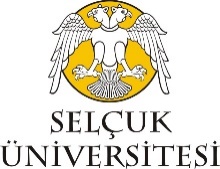 SELÇUK ÜNİVERSİTESİSELÇUK ÜNİVERSİTESİ        ENGELLİ ÖĞRENCİ BİRİMİ KOORDİNATÖRLÜĞÜ        ENGELLİ ÖĞRENCİ BİRİMİ KOORDİNATÖRLÜĞÜÖĞRENCİ BİLGİ FORMUÖĞRENCİ BİLGİ FORMUBu form siz öğrencilerimize daha iyi destek olabilmemiz amacıyla düzenlenmiştir. Özellikle; görme, işitme ve fiziksel engeller, iletişim problemleri, kronik hastalıklar, öğrenme güçlüğü gibi alanlarda desteğe ihtiyacınız varsa, form bu desteği verebilmek, iyileştirmeler yapabilmek ve çözüm sunmak için bizlere çok yardımcı olacaktır. Verdiğiniz tüm bilgiler gizli tutulup gerekli yetkililer haricinde hiç kimseyle paylaşılmayacaktır. Formu tamamlayıp kaydettikten sonra lütfen birimimiz e-posta adresine engelsizyasam@selcuk.edu.tr adresine gönderiniz.Bu form siz öğrencilerimize daha iyi destek olabilmemiz amacıyla düzenlenmiştir. Özellikle; görme, işitme ve fiziksel engeller, iletişim problemleri, kronik hastalıklar, öğrenme güçlüğü gibi alanlarda desteğe ihtiyacınız varsa, form bu desteği verebilmek, iyileştirmeler yapabilmek ve çözüm sunmak için bizlere çok yardımcı olacaktır. Verdiğiniz tüm bilgiler gizli tutulup gerekli yetkililer haricinde hiç kimseyle paylaşılmayacaktır. Formu tamamlayıp kaydettikten sonra lütfen birimimiz e-posta adresine engelsizyasam@selcuk.edu.tr adresine gönderiniz.KİŞİSEL BİLGİLERÖğrencinin Adı Soyadı:Öğrenci No:Fakülte/MYO/EnstitüBölümüSınıf:    ¨ Hazırlık  ¨   1   ¨2   ¨3   ¨4   ¨ Yüksek Lisans / DoktoraOkula Kayıt YılıAkademik Danışman AdıİLETİŞİMPosta AdresiCep TelefonuE-PostaAcil bir durumda iletişim kurulacak yakının adıİletişim kurulacak yakının telefonuAldığı Destek ve BurslarÖğrencinin İlgi Duyduğu AlanlarKatıldığı Öğrenci Kulüp ve Etkinlikler Hakkında BilgiGEREKSİNİM BİLGİLERİAşağıdaki sorular sadece ihtiyaçlarınızın belirlenmesi ve üniversitemizdeki akademik yaşamınızın kolaylaştırılması için koşulların iyileştirilmesi amacıyla sorulmuştur.Aşağıdaki sorular sadece ihtiyaçlarınızın belirlenmesi ve üniversitemizdeki akademik yaşamınızın kolaylaştırılması için koşulların iyileştirilmesi amacıyla sorulmuştur.Lütfen aşağıdaki seçeneklerden mevcut durumunuza uyanları işaretleyiniz.Lütfen aşağıdaki seçeneklerden mevcut durumunuza uyanları işaretleyiniz.Görme Engeliİşitme EngeliHareket Engeli Konuşma ve Dil Engeli Ruhsal ve Duygusal Engel Öğrenme GüçlüğüSüreğen EngelliSosyal İletişim Bozukluğu (Asperger Sendromu, Otistik rahatsızlık vb.) Öğrenme Güçlüğü (disleksi, dikkat eksikliği, hiperaktive bozukluğu vb.) Dil-Konuşma boğluğuKronik HastalıklarDiğer (Lütfen belirtiniz)Engeliniz hakkında kısa açıklama (tanımı, temel özellikleri, yüzdesi ,kalıcılık durumu vb.):Engeliniz hakkında kısa açıklama (tanımı, temel özellikleri, yüzdesi ,kalıcılık durumu vb.):Bu soru sadece görme engeli olan öğrencilere yöneliktir. Görme ya da okuma ile ilgili sürekli kullandığınız yardımcı cihaz(lar) ya da yazılım(lar) var mı? Lütfen belirtiniz:Bu soru sadece görme engeli olan öğrencilere yöneliktir. Görme ya da okuma ile ilgili sürekli kullandığınız yardımcı cihaz(lar) ya da yazılım(lar) var mı? Lütfen belirtiniz:Bu soru sadece işitme engeli olan öğrencilere yöneliktir. İşitmeyle ilgili sürekli kullandığınız yardımcı cihaz(lar) ya da yazılım(lar) var mı? Lütfen belirtiniz:Bu soru sadece işitme engeli olan öğrencilere yöneliktir. İşitmeyle ilgili sürekli kullandığınız yardımcı cihaz(lar) ya da yazılım(lar) var mı? Lütfen belirtiniz:Bu soru sadece ortopedik (fiziksel) engeli olan öğrencilere yöneliktir. Hareket etmenize yardımcı olan, sürekli kullandığınız yardımcı cihaz(lar) ya da yazılım(lar) var mı? Lütfen belirtinizBu soru sadece ortopedik (fiziksel) engeli olan öğrencilere yöneliktir. Hareket etmenize yardımcı olan, sürekli kullandığınız yardımcı cihaz(lar) ya da yazılım(lar) var mı? Lütfen belirtinizAşağıdaki alanların herhangi birinde güçlük yaşıyor musunuz? Lütfen güçlük çektiğiniz tüm alanları işaretleyiniz.Aşağıdaki alanların herhangi birinde güçlük yaşıyor musunuz? Lütfen güçlük çektiğiniz tüm alanları işaretleyiniz.OkumaİşitmeGörmeYazı yazmaKonuşmaUzun süre ayakta durmaYürümeMerdivenleri inip çıkmaDiğer (Lütfen belirtiniz)Engelinizin günlük yaşamınıza ve faaliyetlerinize önemli bir etkisi varsa lütfen kısaca açıklayınızEngelinizin günlük yaşamınıza ve faaliyetlerinize önemli bir etkisi varsa lütfen kısaca açıklayınızÜniversite içerisinde aşağıdaki başlıkların hangilerinde engelinizle ilgili bir sıkıntı yaşayabileceğinizi düşünüyorsunuz?Üniversite içerisinde aşağıdaki başlıkların hangilerinde engelinizle ilgili bir sıkıntı yaşayabileceğinizi düşünüyorsunuz? Kampüse  erişim Ortak yaşam alanlarına erişimKampüs içi ulaşım; binalara ve sınıflara erişimDerslere kayıtDerslerin takibi (okuma, yazma, hatırlama güçlüğü, not tutma vb.)Ders yükümlülükleri (ödevler, projeler, sunum vb)Bilgi ve malzemelere erişimSınavlarSosyal ve kültürel hayatSağlık hizmetleri (ilaç kullanımı; tıbbi yardım)Akademisyenler, idari çalışanlar ve diğer öğrencilerle iletişimKişisel gereksinimlerDiğer (lütfen belirtiniz):Sıkıntı yaşayabileceğinizi düşündüğünüz bu alanlarda belli düzenlemeler yapılmasını talep eder misiniz? Lütfen varsa taleplerinizi aşağıya maddeler halinde belirtiniz.Sıkıntı yaşayabileceğinizi düşündüğünüz bu alanlarda belli düzenlemeler yapılmasını talep eder misiniz? Lütfen varsa taleplerinizi aşağıya maddeler halinde belirtiniz.1.2.3.Üniversitemizde aşağıda belirtilen akademik düzenlemelerden hangilerine ihtiyaç duyuyorsunuz ya da duyabilirsiniz?Üniversitemizde aşağıda belirtilen akademik düzenlemelerden hangilerine ihtiyaç duyuyorsunuz ya da duyabilirsiniz?Yazılı ders notlarıDers materyallerinin farklı bir formatta sunulması (ses kaydı, braille alfabesi, elektronik format ,büyük baskı materyaller)Derste ve/veya sınavda okuma-yazma için bir yardımcıDers çalışmada bir yardımcıÖdev verilme şeklinin değişikliğiSözlü testSınav esnasında okuyucuSınav materyallerin farklı formatta sunulmasıEk süre verilmesiDestekleyici teknolojik ürünler/yazılımlar (dinleme cihazı, kayıt cihazı, dizüstü, bilgisayar, sesli kitap vb.)Farklı/özellikli masa-sandalye, diğer aksamSınıf içinde oturma yerini tercih etmeTürk İşaret Dili (TİD) DesteğiBilgi Merkezi (kütüphane) kaynaklarına erişimSağlık/psikolojik danışmanlıkKampüs ve üniversite oryantasyonuMimari düzenleme Barınma/Yurt                                                     Diğer (Lütfen belirtiniz)Yukarıda belirtilen alanlar dışında birimimizden yardım almak isteyeceğiniz herhangi başka bir konu varsa lütfen kısaca açıklayınız:Yukarıda belirtilen alanlar dışında birimimizden yardım almak isteyeceğiniz herhangi başka bir konu varsa lütfen kısaca açıklayınız:Ek BelgelerGereksinimlerinize uygun düzenlemeleri yapabilmemiz için bizlere yardımcı olacak aşağıdaki belgeleri, eğer mevcutsa, lütfen en kısa zamanda birimimizle paylaşınız.Gereksinimlerinize uygun düzenlemeleri yapabilmemiz için bizlere yardımcı olacak aşağıdaki belgeleri, eğer mevcutsa, lütfen en kısa zamanda birimimizle paylaşınız.Sağlık Raporu:Engel durumuna ilişkin uzman kişi tarafından hazırlanmış ve mümkün olduğunca detaylı bilgi içeren resmi sağlık raporu: Son kontrol tarihi; tanı ve tanının konduğu tarih; belirtilen engel oranı; bu durumun mevcut etkileri-öğrenimle ilgili kısıtlamalar da dahil; mevcut tedavi, kullanılan ilaçlar, bu ilaçların önemli yan etkileri, yardımcı ekipmanlar, hizmetler; durumun süresi, kalıcılığı, ya da ilerleme olasılığı; akademik düzenlemelere ilişkin öneriler.Engel durumuna ilişkin uzman kişi tarafından hazırlanmış ve mümkün olduğunca detaylı bilgi içeren resmi sağlık raporu: Son kontrol tarihi; tanı ve tanının konduğu tarih; belirtilen engel oranı; bu durumun mevcut etkileri-öğrenimle ilgili kısıtlamalar da dahil; mevcut tedavi, kullanılan ilaçlar, bu ilaçların önemli yan etkileri, yardımcı ekipmanlar, hizmetler; durumun süresi, kalıcılığı, ya da ilerleme olasılığı; akademik düzenlemelere ilişkin öneriler.Ek Yazı:Daha önce öğrenim gördüğünüz kurumda sağlanmış olan akademik düzenlemeler varsa, bununla ilgili kurum tarafından hazırlanmış bir yazı.Daha önce öğrenim gördüğünüz kurumda sağlanmış olan akademik düzenlemeler varsa, bununla ilgili kurum tarafından hazırlanmış bir yazı.Öğrenci bilgi formunda vermiş olduğum bilgilerin doğru olduğunu beyan ederim . Talepte bulunduğum uyarlamaların tarafınıza sunmuş olduğum belgelerin ayrıntılı değerlendirilmesi sonrasında belirleneceğini kabul ediyorum .Öğrenci bilgi formunda vermiş olduğum bilgilerin doğru olduğunu beyan ederim . Talepte bulunduğum uyarlamaların tarafınıza sunmuş olduğum belgelerin ayrıntılı değerlendirilmesi sonrasında belirleneceğini kabul ediyorum .Öğrenci/İmza :Tarih:Koordinatör/Yardımcısı/İmza:Tarih:S.Ü.Engelli Öğrenci Birimi Koor. : Alaaddin Keykubat Yerleşkesi Prof.Dr.Erol Güngör Kütüphanesi Selçuklu / KONYAS.Ü.Engelli Öğrenci Birimi Koor. : Alaaddin Keykubat Yerleşkesi Prof.Dr.Erol Güngör Kütüphanesi Selçuklu / KONYA                                                    Tel : (0 332) 223 25 34  – Fax: (0332) 352 80 72